                  Colegio Américo Vespucio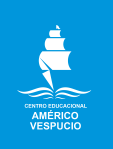                Educación Parvularia/Pre Kínder               Comunicación Integral/2020LENGUAJE VERBAL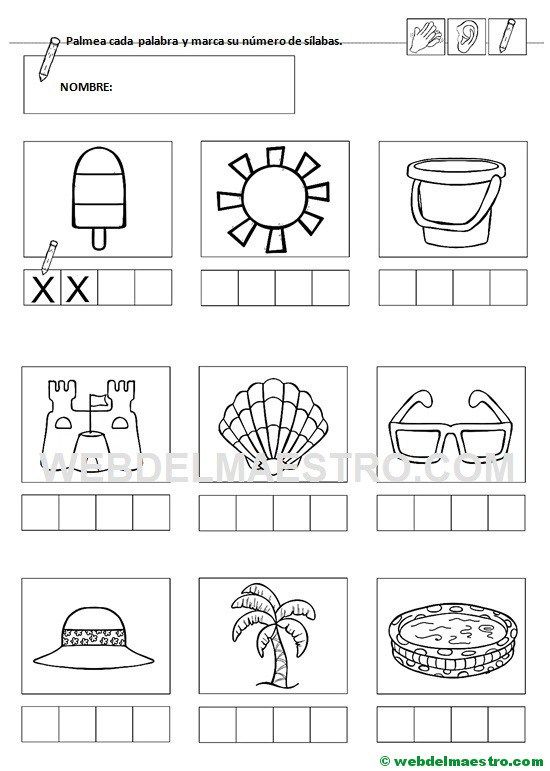 NombreCursoFechaPREKINDER A_____/____/ 20200A3. Descubrir en contextos lúdicos, atributos fonológicos de palabras conocidas, tales como conteo de palabras, segmentación y conteo de sílabas, identificación de sonidos finales e inicialesACTIVIDAD 1: con la ayuda de un adulto separa en silabas las palabras golpeando con las palmas, indica cuantos cuadros son 